Publicado en Santiago (A Coruña) el 07/02/2024 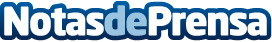 Repara tu Deuda Abogados cancela 599.000€ en Santiago (A Coruña) con la Ley de Segunda OportunidadEl exonerado era el administrador y aval de la empresa que creó y que sufrió la crisis del año 2008 Datos de contacto:David GuerreroResponsable de Prensa655956735Nota de prensa publicada en: https://www.notasdeprensa.es/repara-tu-deuda-abogados-cancela-599-000-en Categorias: Nacional Derecho Finanzas Galicia http://www.notasdeprensa.es